Муниципальное бюджетное дошкольное образовательное учреждениеЦентр развития ребёнка – Детский сад №12 «Улыбка»Городского округа «город Якутск»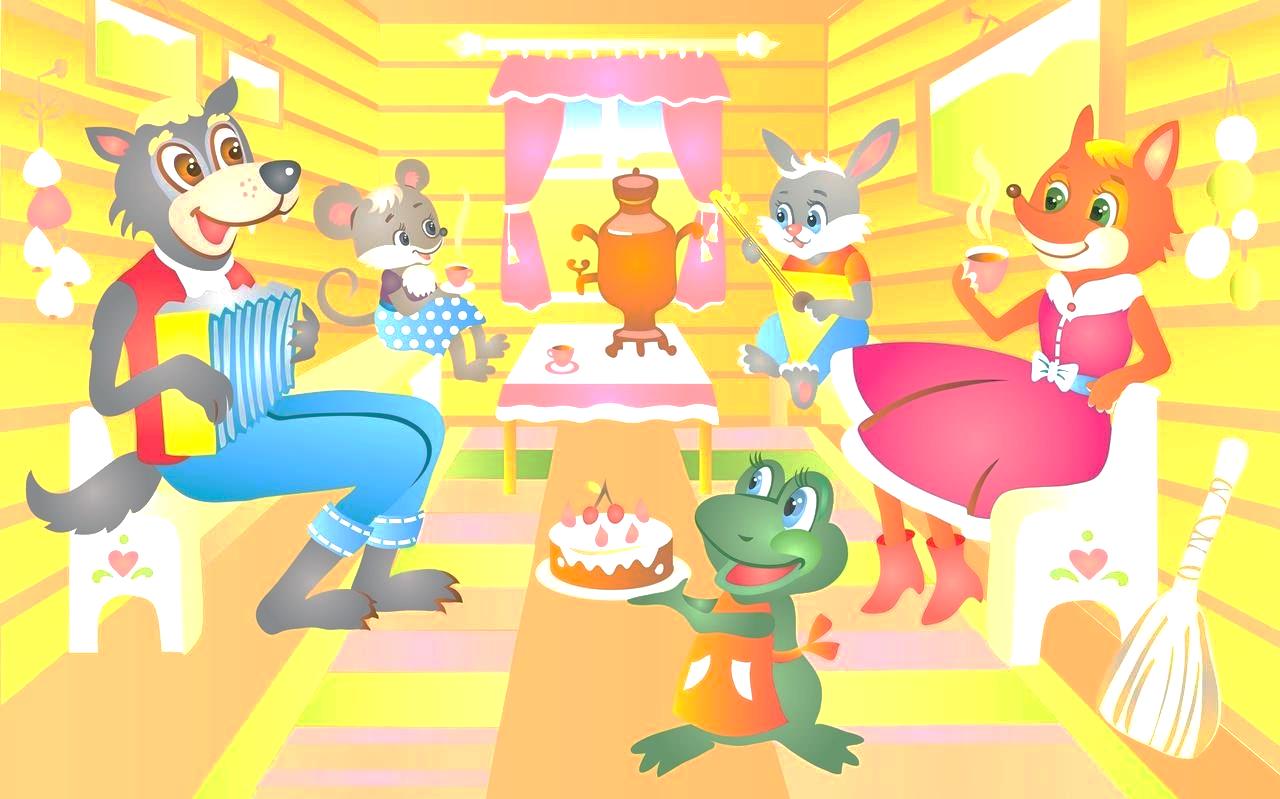 Паспорт подготовительной группы «Теремок»Воспитатели: Филимонова Н.Е.Лаптева Л.С.Якутск 2018-2019гВОЗРАСТНАЯ ГРУППА: подготовительная ФОРМАТ УСЛУГ:  реализация основной общеобразовательной программы дошкольного образования с приоритетным осуществлением деятельности по развитию детей по направлениям: познавательно-речевое, социально-личностное, художественно-эстетическое и физическое. ИНВАРИАНТНАЯ ЧАСТЬ ООП: Основная общеобразовательная программа дошкольного образования «От рождения до школы» (под редакцией Н. Е. Вераксы, Т. С. Комаровой, М. А. Васильевой)ПРИОРИТЕТНЫЕ НАПРАВЛЕНИЯ:познавательно-речевая направленность - «Программа развития речи детей дошкольного возраста в детском саду» (О.С. Ушакова)социально-личностная направленность - Программа «Основы безопасности детей дошкольного возраста» (Р.Б.Стёркина, О.Л.Князева)художественно-эстетическая направленность - «Синтез искусств в эстетическом воспитании» О.А.Куревина, Л.С. Васильевафизическое развитие - «Развивающая педагогика оздоровления» (Егоров Б.Б., Кудрявцева Е.Т.)ПЕДАГОГИ: Филимонова Наталья Евгеньевна, воспитатель 1 категории, высшее образование: СГПА общий стаж 15 летЛаптева Лия Семеновна, воспитатель СЗД, высшее образование. Общий стаж 3 года.Гавшина Валентина Николаевна музыкальный руководитель высшей квалификационной категории.Серкина Светлана Рудольфовна инструктор по физической культуре высшей квалификационной категории.Форма планирования:перспективно-календарнаяХарактеристики личности ребенка 6-7 летДети шестого года жизни уже могут распределять роли до начала игры н строить свое поведение, придерживаясь роли. Игровое взаимодействие сопровождается речью, соответствующей и по содержанию, и интонационно взятой роли. Речь, сопровождающая реальные отношения детей, отличается от ролевой речи. Дети начинают осваивать социальные отношения и понимать подчиненность позиций в различных видах деятельности взрослых, одни роли становятся для них более привлекательными, чем другие. При распределении ролей могут возникать конфликты, связанные субординацией ролевого поведения. Наблюдается организация игрового пространства, в котором выделяются смысловой «центр» и «периферия». В игре «Больница» таким центром оказывается кабинет врача, в игре Парикмахерская» — зал стрижки, а зал ожидания выступает в качестве периферии игрового пространства.) Действия детей в играх становятся разнообразными.Развивается изобразительная деятельность детей. Это возраст наиболее активного рисования. В течение года дети способны создать до двух тысяч рисунков. Рисунки могут быть самыми разными по содержанию: это и жизненные впечатления детей, и воображаемые ситуации, и иллюстрастрации к фильмам и книгам. Обычно рисунки представляют собой схематические изображения различных объектов, но могут отличаться оригинальностью композиционного решения, передавать статичные и динамичные отношения. Рисунки приобретают сюжетный характер; достаточно часто встречаются многократно повторяющиеся сюжеты с небольшими или, напротив, существенными изменениями. Изображение человека становится более детализированным и пропорциональным. По рисунку можно судить о половой принадлежности и эмоциональном состоянии изображенного человека.Конструирование характеризуется умением анализировать условия, в которых протекает эта деятельность. Дети используют и называют разные детали деревянного конструктора. Могут заменить детали постройки в зависимости от имеющегося материала. Овладевают обобщенным способом обследования образца. Дети способны выделять основные части предполагаемой постройки. Конструктивная деятельность может осуществляться на основе схемы, по замыслу и по условиям. Появляется конструирование в ходе совместной деятельности.Дети могут конструировать из бумаги, складывая ее в несколько раз (два, четыре, шесть сгибаний); из природного материала. Они осваивают два способа конструирования: 1) от природного материала к художественному образу (в этом случае ребенок «достраивает» природный материал до целостного образа, дополняя его различными деталями); 2) от художественного образа к природному материалу (в этом случае ребенок подбирает необходимый материал, для того чтобы воплотить образ).Продолжает совершенствоваться восприятие цвета, формы и величины, строения предметов; систематизируются представления детей. Они называют не только основные цвета и их оттенки, но и промежуточные цветовые оттенки; форму прямоугольников, овалов, треугольников. Воспринимают величину объектов, легко выстраивают в ряд — по возрастанию или убыванию — до 10 различных предметов.Однако дети могут испытывать трудности при анализе пространственного положения объектов, если сталкиваются с несоответствием формы и их пространственного расположения. Это свидетельствует о том, что в различных ситуациях восприятие представляет для дошкольников известные сложности, особенно если они должны одновременно учитывать несколько различных и при этом противоположных признаков.В старшем дошкольном возрасте продолжает развиваться образное мышление. Дети способны не только решить задачу в наглядном плане, но и совершить преобразования объекта, указать, в какой последовательности объекты вступят во взаимодействие, и т. д. Однако подобные решения окажутся правильными только в том случае, если дети будут применять адекватные мыслительные средства. Среди них можно выделить схематизированные представления, которые возникают в процессе наглядного моделирования; комплексные представления, отражающие представления детей о системе признаков, которыми могут обладать объекты, а также представления, отражающие стадии преобразования различных объектов и явлений (представления о цикличности изменений): представления о смене времен года, дня и ночи, об увеличении и уменьшении объекта в результате различных воздействий, представления о развитии и т. Кроме того, продолжают совершенствоваться обобщения, что является основой словесно логического мышления. В дошкольном возрасте у детей еще отсутствуют представления о классах объектов. Дети группируют объекты по признакам, которые могут изменяться, однако начинают формироваться операции логического сложения и умножения классов. Так, например, старшие дошкольники при группировке объектов могут учитывать два признака: цвет и форму (материал) и т. д.Как показали исследования отечественных психологов, дети старшего дошкольного возраста способны рассуждать и давать адекватные причинные объяснения, если анализируемые отношения не выходят за пределы их наглядного опыта.Развитие воображения в этом возрасте позволяет детям сочинять достаточно оригинальные и последовательно разворачивающиеся истории. Воображение будет активно развиваться лишь при условии проведения специальной работы по его активизации.Продолжают развиваться устойчивость, распределение, переключаемость внимания. Наблюдается переход от непроизвольного к произвольному вниманию.Продолжает совершенствоваться речь, в том числе ее звуковая сторона. Дети могут правильно воспроизводить шипящие, свистящие и сонорные звуки. Развиваются фонематический слух, интонационная выразительность речи при чтении стихов в сюжетно-ролевой игре и в повседневной жизни.Совершенствуется грамматический строй речи. Дети используют практически все части речи, активно занимаются словотворчеством. Богаче становится лексика: активно используются синонимы и антонимы.Развивается связная речь. Дети могут пересказывать, рассказывать по картинке, передавая не только главное, но и детали.Достижения этого возраста характеризуются распределением ролей игровой деятельности; структурированием игрового пространства; дальнейшим развитием изобразительной деятельности, отличающейся высокой продуктивностью; применением в конструировании обобщенного способа обследования образца; усвоением обобщенных способов изображения предметов одинаковой формы.Восприятие в этом возрасте характеризуется анализом сложных форм объектов; развитие мышления сопровождается освоением мыслительных средств (схематизированные представления, комплексные представления, представления о цикличности изменений); развиваются мышление, воображение, произвольное внимание, речь, образ Я.Организация режима пребывания детейРежим организации деятельности детей установлен, исходя из заказа родителей и возможностей бюджетного финансирования, что обеспечивает сбалансированный режим дня и рациональную организацию всех видов детской деятельности, и определен:— пятидневной рабочей неделей;— 12-часовым пребыванием детей в группе с 7.30 до 19.30;— выходные дни: суббота, воскресенье, праздничные дни.Режим дня(Зимний период)1 Прием и осмотр, игры, дежурства 07.30-08.102 Утренняя гимнастика 08.10-08.203 Подготовка к завтраку, завтрак 08.35-09.004 Непосредственно образовательная деятельность 09.00-10.405 Подготовка к прогулке, прогулка 10.40-12.006 Возвращение с прогулки, игры 12.00-12.107 Подготовка к обеду, обед 12.10-12.458 Подготовка ко сну, дневной сон 12.45-15.009 Постепенный подъем, воздушные и водные процедуры 15.00-15.1010 Подготовка к полднику, полдник 15.10-15.2011 Индивидуальная коррекционная работа 15.25-16.3012 Подготовка к ужину, ужин 16.35-17.0013 Самостоятельная деятельность детей 17.05-17.5514 Игры, подготовка к прогулке, прогулка, уход домой 18.00-19.30Режим Дня(Летний период)1 Прием и осмотр, игры, дежурства 07.00-08.102 Утренняя гимнастика 08.10-08.203 Подготовка к завтраку, завтрак 08.20-09.004 Игры, подготовка к прогулке, прогулка: игры, наблюдения, труд на прогулке, воздушные и солнечные процедуры на прогулке 09.30 11.006 Возвращение с прогулки, водные процедуры, игры 11.15-11.25 7 Подготовка к обеду, обед 11.45-12.158 Подготовка ко сну, дневной сон 12.30-15.009 Постепенный подъем 15.00-15.1010 Подготовка к полднику, полдник 15.10-15.2011 Игры, подготовка к прогулке, прогулка, игры, труд на участке 15.20-16.2012 Возвращение с прогулки 16.20-16.3013 Подготовка к ужину, ужин 16.35-17.0014 Игры, прогулка, уход домой 17.00 -19.00Летний оздоровительный режимУтренняя гимнастика.Физкультминутки, физкультпаузы, динамические переменки.Физические упражнения после сна.Спортивные праздники.Спортивные игры и подвижные игры на воздухе и в помещении.Оздоровительный бег на воздухе.Спортивные досуги.Дни здоровья.Ритмическая пластика.Самостоятельная двигательная деятельность детей в помещении и на прогулке.Система работы с детьми по формированию основ гигиенических знанийи здорового образа жизни— Развитие представлений и навыков здорового образа жизни и поддержания здоровья в рамках программы «Основы безопасности жизнедеятельность»— Воспитание общих и индивидуальных гигиенических навыков, интереса и любви к физической активности.— Формирование основ безопасности жизнедеятельности.Организация питания— Сбалансированное пятиразовое питание в соответствии с действующими натуральными нормами (группы с 12-ти часовым пребыванием)      Оздоровительное и лечебно-профилактическое сопровождениеПрофилактические мероприятия:— дыхательный комплекс— комплексы адаптационной гимнастики— дыхательная гимнастика— закаливающие мероприятияОбщеукрепляющие мероприятия:— Нетрадиционные дыхательные комплексы— Комплекс неспецифической профилактики ОРВИ и гриппа— Витаминно-профилактический комплексЗакаливание естественными физическими факторами:— режим теплового комфорта в выборе одежды для пребывания в группе, во время прогулок— режим проветривания и оптимизации вентиляции во время дневного сна— местные и общие воздушные ванны«Коммуникация», «Социализация» интегрируют со всеми образовательными отраслями; при этом, «коммуникация» решает вопросы, связанные с развитием познавательно-исследовательской и продуктивной деятельности в процессе свободного общения со сверстниками и взрослыми, «социализация»  - формирование целостной картины мира и расширение кругозора в части представлений о себе, семье, обществе, государстве, мире;«Чтение художественной литературы» интегрирует с «коммуникацией», «здоровьем», «социализацией», «познанием», «безопасностью», и направлена на решение специфическими средствами идентичной основной задачи психолого-педагогической работы – формирования  целостной картины мира;«Здоровье» направлено на расширение кругозора детей в части представлений о здоровом образе жизни и интегрирует с «физкультурой», «коммуникацией», «чтением литературы», «социализацией», «безопасностью»;«Труд» нацелен на формирование целостной картины мира и расширение кругозора в части представлений о труде взрослых и собственной трудовой деятельности и интегрирует с «здоровье», «коммуникация», «социализация», «познание», «безопасность»;«Безопасность» интегрирует с областями «коммуникация», «физическая культура», «здоровье», «чтение литературы», «познание», «художественное творчество», «социализация», «труд», направлен на формирование целостной картины мира и расширение кругозора в части представлений о безопасности собственной жизнедеятельности и безопасности окружающего мира природы;«Музыка» и «Художественное творчество» направлены на расширение кругозора в части музыкального и изобразительного искусства и интегрируют с «коммуникация», «чтение литературы», «познание», «социализация», «труд». Воспитательно-образовательный процесс условно подразделен на: организованную образовательную деятельность - образовательная деятельность, осуществляемая в процессе организации различных видов детской деятельности (игровой, коммуникативной, трудовой, познавательно-исследовательской, продуктивной, изобразительной, музыкальной деятельностей, чтения);деятельность, осуществляемую в ходе режимных моментов; самостоятельную  деятельность  детей; взаимодействие с семьями детей по реализации основной общеобразовательной программы дошкольного образования. Непосредственно образовательная деятельность: игры дидактические, дидактические с элементами движения, сюжетно-ролевые, подвижные, психологические, музыкальные, хороводные, театрализованные, игры драматизации, игры на прогулке, подвижные игры имитационного характера; просмотр и обсуждение мультфильмов, видеофильмов, телепередач; чтение и обсуждение программных произведений разных жанров, чтение и рассматривание и обсуждение познавательных и художественных книг, детских иллюстрированных энциклопедий; создание ситуаций педагогических, морального выбора; беседы социально-нравственного содержания, специальные рассказы воспитателя детям об интересных фактах и событиях, о выходе из трудных житейских ситуаций, ситуативные разговоры с детьми; наблюдения за трудом взрослых, за природой, на прогулке; сезонные наблюдения; изготовление предметов для игр, познавательно-исследовательской деятельности; создание макетов, коллекций и их оформление, изготовление украшений для группового помещения к праздникам, сувениров; украшение предметов для личного пользования; проектная деятельность, познавательно-исследовательская деятельность, экспериментирование, конструирование; оформление выставок работ народных мастеров, произведений декоративно-прикладного искусства, книг с иллюстрациями, репродукций произведений живописи и пр.; тематических выставок (по временам года, настроению и др.), выставок детского творчества, уголков природы; викторины, сочинение загадок; драматизация отрывков из сказок, разучивание стихотворений, развитие артистических способностей в подвижных играх имитационного характера; обсуждение предметных и сюжетных картинок, иллюстраций к знакомым сказкам и потешкам, игрушек, эстетически привлекательных предметов (деревьев, цветов, предметов быта и пр.), произведений искусства (народного, декоративно-прикладного, изобразительного, книжной графики и пр.), обсуждение средств выразительности; продуктивная деятельность (рисование, лепка, аппликация, художественный труд) по замыслу, на темы народных потешек, по мотивам знакомых стихов и сказок, под музыку, на тему прочитанного или просмотренного произведения; рисование иллюстраций к художественным произведениям; рисование, лепка сказочных животных; творческие задания, рисование иллюстраций к прослушанным музыкальным произведениям; слушание и обсуждение народной, классической, детской музыки, дидактические игры, связанные с восприятием музыки; подыгрывание на музыкальных инструментах, оркестр детских музыкальных инструментов; совместное пение, упражнения на развитие голосового аппарата, артикуляции, певческого голоса, беседы по содержанию песни (ответы на вопросы), драматизация песен; показ взрослым танцевальных и плясовых музыкально-ритмических движений, показ ребенком плясовых движений, совместные действия детей, совместное составление плясок под народные мелодии, хороводы; физкультурные занятия игровые, сюжетные, тематические (с одним видом физических упражнений), комплексные (с элементами развит речи, математики, конструирования), контрольно-диагностические, учебно-тренирующего характера, физкультминутки; игры и упражнения под тексты стихотворений, потешек, народных песенок, авторских стихотворений, считалок; сюжетные физкультурные занятия на тeмы прочитанных сказок, потешек; ритмическая гимнастика, игры и упражнения под музыку, игровые беседы с элементами движений; мероприятия групповые, межгрупповые и общесадовские: прогулки; досуги (проводятся 12 раза в месяц); спортивные праздники (проводятся 2-3 раза в год); соревнования; дни здоровья; тематические досуги; праздники; театрализованные представления; смотры и конкурсы; экскурсии. Образовательная деятельность при проведении режимных моментов:физическое развитие: комплексы закаливающих процедур (оздоровительные прогулки, мытье рук прохладной водой перед каждым приемом пищи, полоскание рта и горла после еды, воздушные ванны, ходьба босиком по ребристым дорожкам до и после сна), утренняя гимнастика, упражнения и подвижные игры во второй половине дня; социально-личностное развитие: ситуативные беседы при проведении режимных моментов, подчеркивание их пользы; развитие трудовых навыков через поручения и задания, дежурства, навыки самообслуживания; помощь взрослым; участие детей в расстановке и уборке инвентаря и оборудования для занятий, в построении конструкций для подвижных игр и упражнений (из мягких блоков, спортивного оборудования); формирование навыков безопасного поведения при проведении режимных моментов; речевое развитие: создание речевой развивающей среды; свободные диалоги с детьми в играх, наблюдениях, при восприятии картин, иллюстраций, мультфильмов; ситуативные разговоры с детьми; называние трудовых действий и гигиенических процедур, поощрение речевой активности детей; обсуждения (пользы закаливания, занятий физической культурой, гигиенических процедур); эстетическое развитие: использование музыки в повседневной жизни детей, в игре, в досуговой деятельности, на прогулке, в изобразительной деятельности, при проведении утренней гимнастики, привлечение внимания детей к разнообразным звукам в окружающем мире, к оформлению помещения, привлекательности оборудования, красоте и чистоте окружающих помещений, предметов, игрушек. Самостоятельная деятельность детей: физическое развитие: самостоятельные подвижные игры, игры на свежем воздухе, спортивные игры и занятия (катание на санках, лыжах, велосипеде и пр.); социально-личностное развитие: индивидуальные игры, совместные игры, все виды самостоятельной деятельности, предполагающие общение со сверстниками; речевое развитие: самостоятельное чтение детьми коротких стихотворений, самостоятельные игры по мотивам художественных произведений, самостоятельная работа в уголке книги, в уголке театра, сюжетно-ролевые игры, рассматривание книг и картинок; самостоятельное раскрашивание «умных раскрасок», развивающие настольно-печатные игры, игры на прогулке, автодидактические игры (развивающие пазлы, рамки-вкладыши, парные картинки); эстетическое развитие: предоставление детям возможности самостоятельно рисовать, лепить, конструировать (преимущественно во второй половине дня), рассматривать репродукции картин, иллюстрации, музицировать (пение, танцы), играть на детских музыкальных инструментах (бубен, барабан, колокольчик и пр.), слушать музыку. Взаимодействие с семьями детей: знакомство с семьей: встречи-знакомства, посещение семей, анкетирование семей;информирование родителей о ходе образовательного процесса: дни открытых дверей, индивидуальные и групповые консультации, родительские собрания, оформление информационных стендов, организация выставок детского творчества, приглашение родителей на детские концерты и праздники, создание памяток.совместная деятельность: привлечение родителей к организации вечеров музыки и поэзии, гостиных, конкурсов, маршрутов выходного дня (в театр, музей, библиотеку).     РАЗДЕВАЛКА Наименование:1. Индивидуальные шкафчики для раздевания по количеству детей2. Скамейки3. Информационный стенд для родителей4. Советы воспитателей (консультации)5. Стенд «Очумелые ручки»6. Тетрадь отзывов и предложений7. Советы специалистов (консультации);8. Стенд «Меню»; «Грамоты»; «Расписание организованной образовательной деятельности».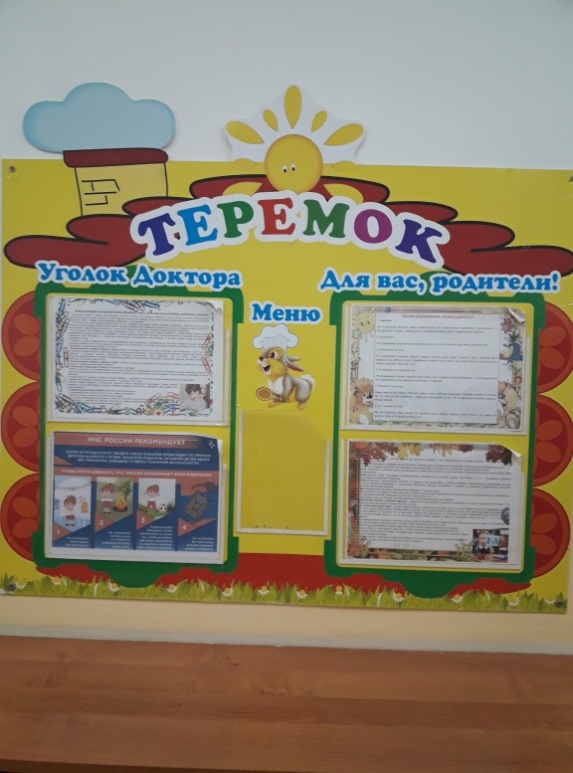 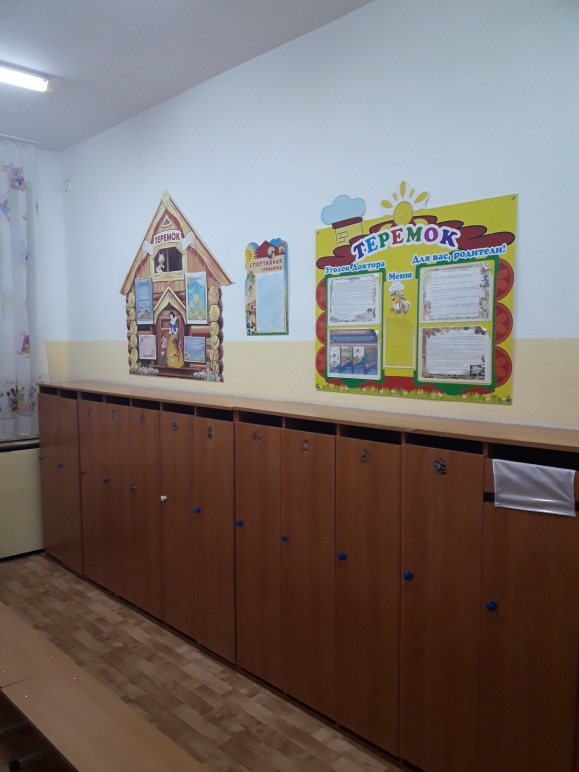 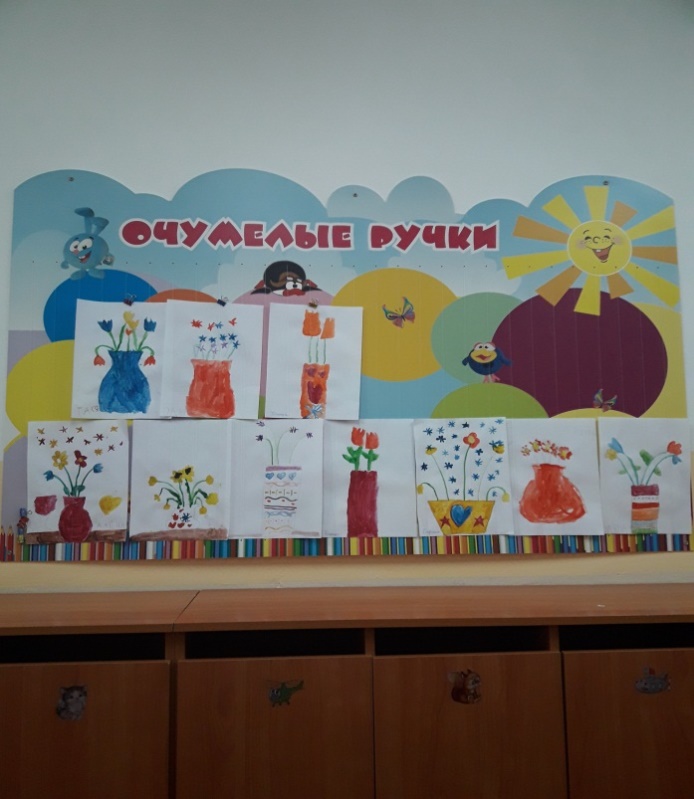 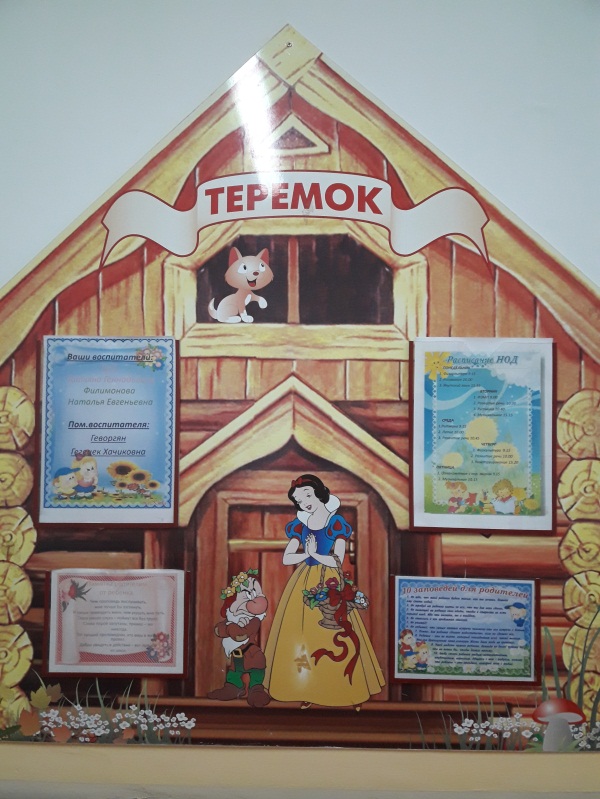 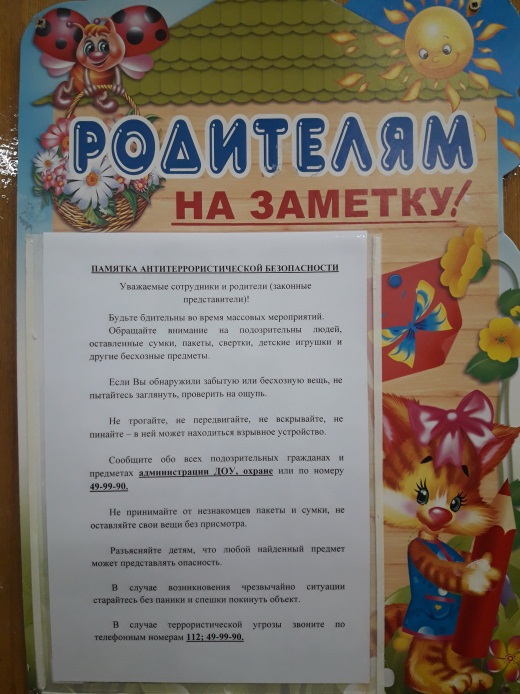 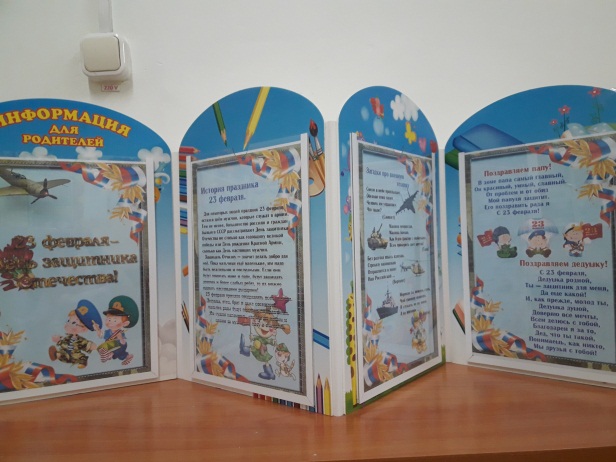 ФИЗКУЛЬТУРНО-ОЗДОРОВИТЕЛЬНЫЙУГОЛОК1. Мячи резиновые, мячи пластмассовые (разного размера);2. Бубен большой и маленький;3. Скакалки;4. Кегли (большие и маленькие);5. Кольцеброс;6. Баскетбольная корзин7. Мешочки с песком;8. Игра «Дартц»;9. Обручи разных размеров;10. Массажные дорожки и коврик;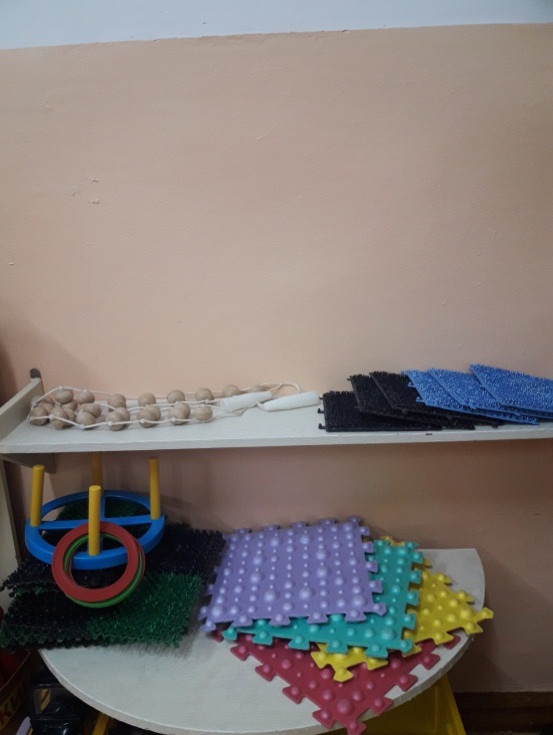 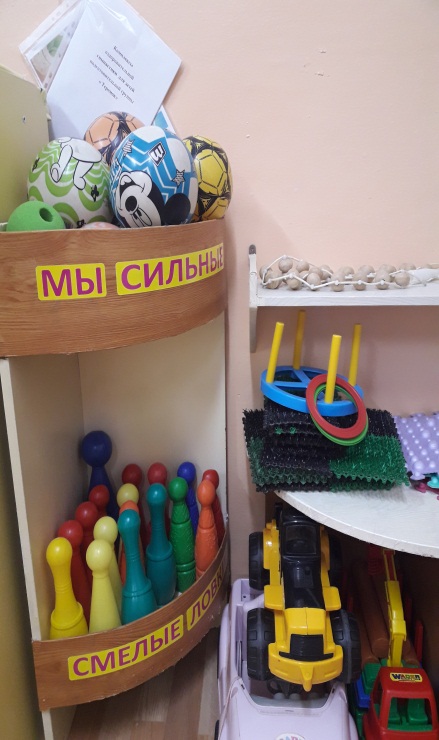 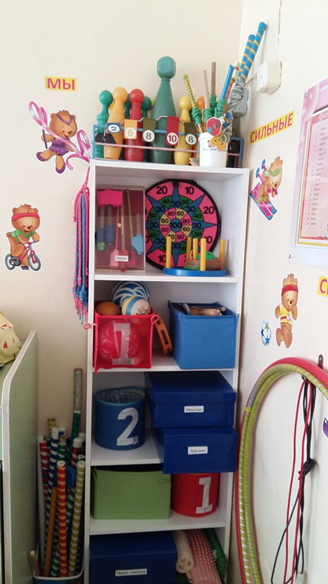 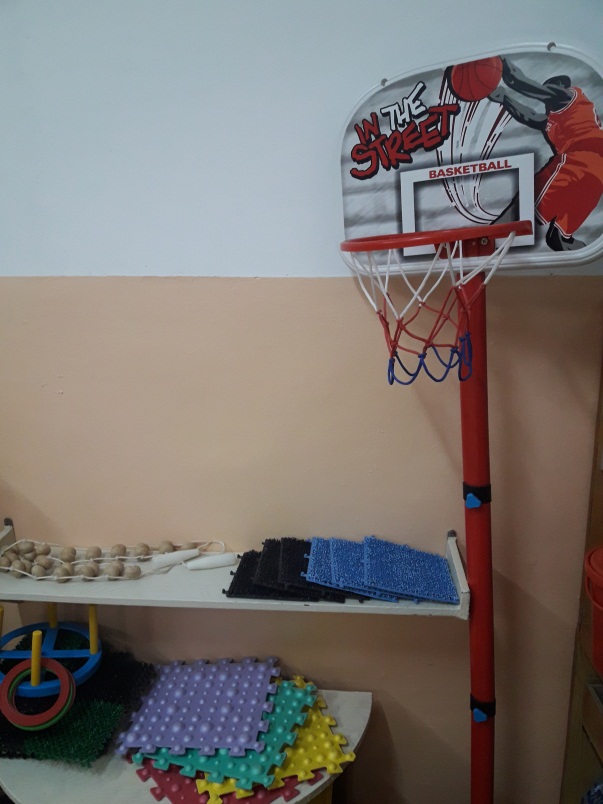 УГОЛОК ПРИРОДЫ Цель уголка: обогащение представлений детей о многообразии природного мира, воспитании любви и бережного отношения к природе, приобщение детей к уходу за растениями и животными, формирование начал экологической культуры. Уголок природы содержит в себе:Муляжи фруктов, овощей, ягод, хлебобулочных изделийПриродный материал (шишки, ракушки, камни)Поделки из природного материала1. Комнатные растения;2. Природный материал;3.  календарь природы;     4.Дидактические игры по экологии;5. Наборы картин: «В мире растений», «Живая природа».6. Коллекция камней, ракушек.7. Муляжи овощей и фруктов8. Календарь погоды9. Календарь природы10. «Зимний огород» для проращивания луковиц, крупных и мелких семян11. Кормушки и корм для птиц12.. Иллюстрации с изображением животных жарких стран и Севера, перелетных, зимующих, кочующих птиц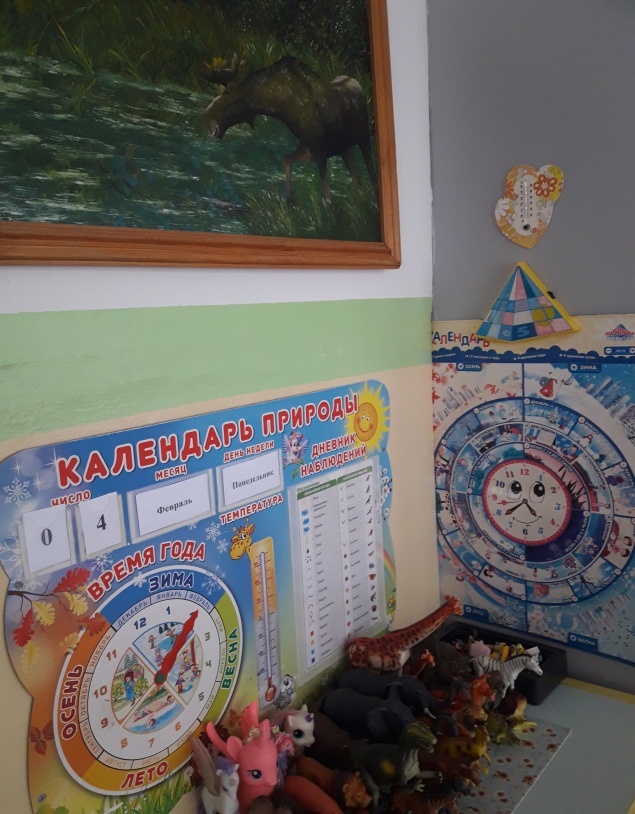 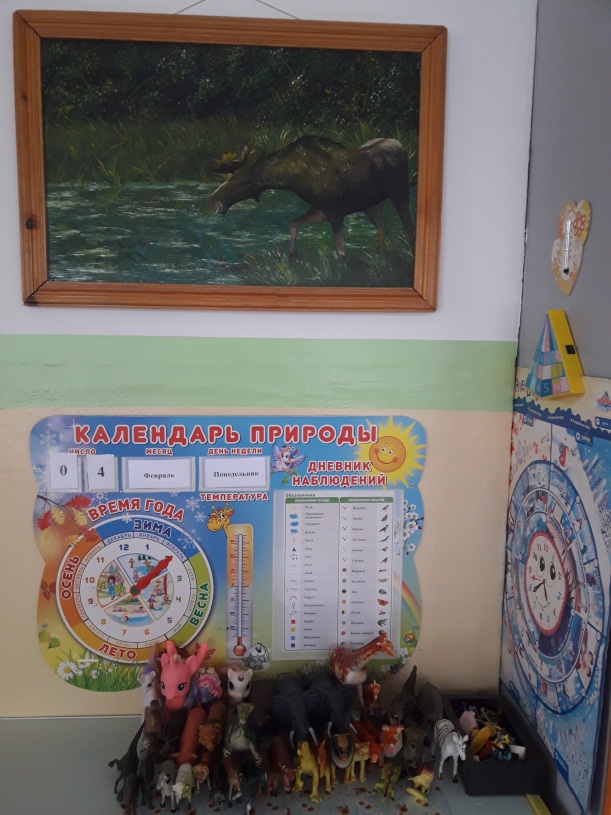 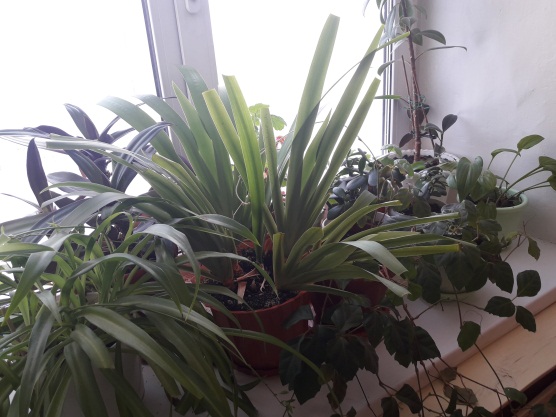 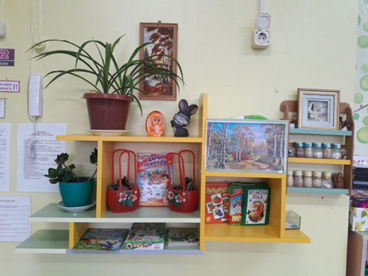         ЦЕНТР ДЕЖУРСТВАНаименование1. Доска с карманами, окошками для фотографий дежурных2. Фартуки, косынки3. Тазы, тряпки, щетки, емкости для сбора мусора4. Салфетницы, салфетки9. Дидактические игры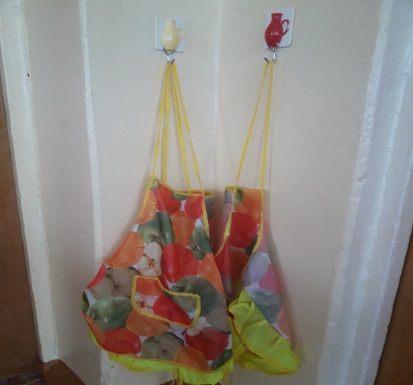 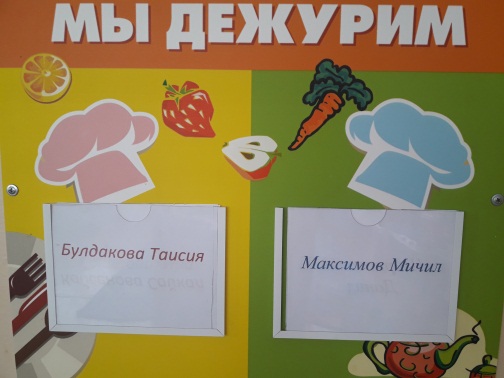       УГОЛОК ТРУДА1. Инвентарь для ухода за комнатными растениями: тряпочки, палочки для рыхления, лейки, салфетки для протирания пыли, кисточки, клеёнки большие и маленькие;2. Инвентарь для мытья игрушек и стирки кукольной одежды: тазики,  мыло,УГОЛОК ДЕТСКОГО ТВОРЧЕСТВА1. Материал для рисования: альбомы, гуашевые краски, простые и цветные карандаши, мелки, баночки для воды, трафареты для рисования;2. Материал для лепки: пластилин, стеки, индивидуальные клеёнки;3. Материал для ручного труда: клей-карандаш, кисти для клея, салфетки, цветная бумага и картон, белый картон, гофрированная бумага;4. Образцы по аппликации и рисованию;5. Бумага тонкая и плотная6. Акварельные краски, кисточки, палитра7. Цветные мелки8. Клеенки для аппликации9. Альбомы для раскрашивания10. Ножницы, клей11. Инвентарь для уборки рабочего места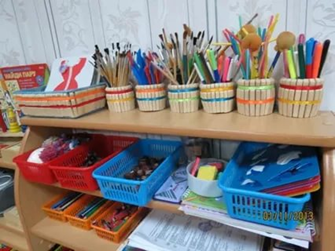 «Уголок книги» Предполагаемые цели: открыть ребёнку мир словесного искусства, воспитывать интерес и любовь к книге, умение слушать и понимать, эмоционально откликаться на воображаемые события. Оборудование помещения:Тематическая подборка детской художественной литературы с потешками, сказками, стихотворениями, рассказами Схемы для составления рассказов и пересказа литературных произведений Дидактический материал: сказки, библиотекаПортреты писателей, поэтов и художников-иллюстраторовСюжетно-ролевая игра «Библиотека» Дидактические игры:- герои русских сказок (карты-азбука)- герои русских сказок-2 (лото)- лото угадай сказку- лото любимые сказки- сказочное домино- н.п. волшебное колесо-н.п. царство гномов- добро пожаловать в Простоквашино (расскажи сказку)- витражи сказок (мелкая моторика)- н.п. приключения Буратино1. Тематическая подборка детской художественной литературы;2. Иллюстрации к детским произведениям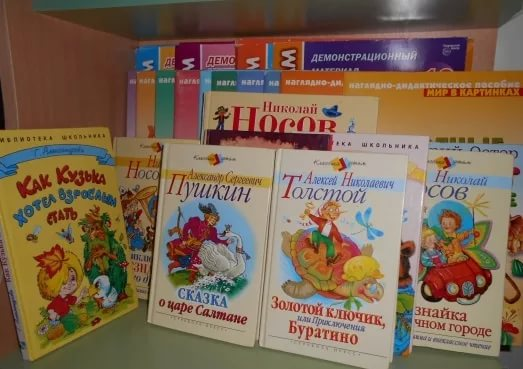 3. Игрушки, изображающие сказочных персонажей4. Сюжетные картинки5. Книжки-раскраски6. Цветные карандаши, бумага8. Книги-рассказы в картинкахЦЕНТР ЗАНИМАТЕЛЬНОЙ МАТЕМАТИКИ1. Игры на составление целого: «Пазлы», «Собери узор»     2. Игры на сравнение предметов по нескольким признакам: «Найди 5 отличий», «Найди одинаковых»     3. Геометрические плоскостные фигуры и объемные формы, различные по цвету, размеру.4. Цветные счетные палочки5. Песочные часы6. Числовые карточки с изображением от 1 до 10 7. Узорные кубики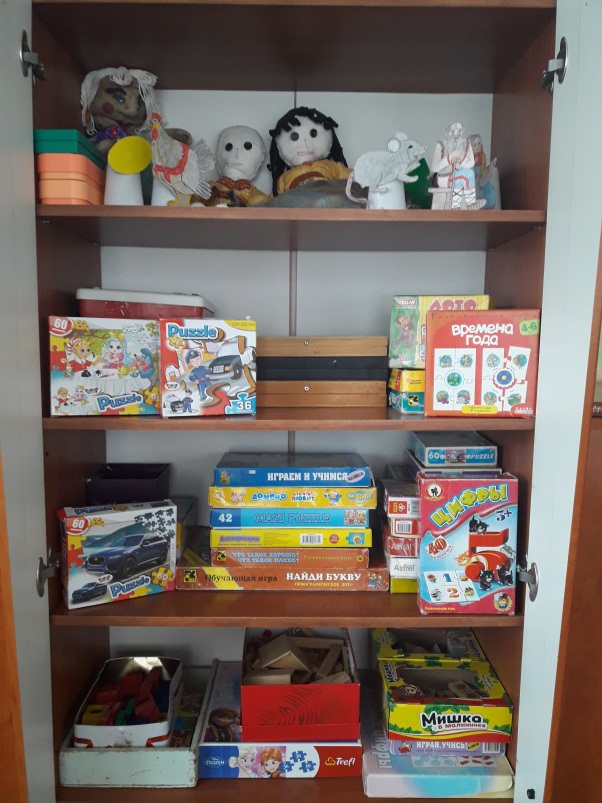 ЦЕНТР ПОЗНАВАТЕЛЬНОГО РАЗВИТИЯНаименование1. Лото, домино в картинках2. Предметные и сюжетные картинки, тематические наборы картинок3. Иллюстрации и копии реальных предметов бытовой техники4. Дидактические игры по обучению грамоте5. Наборы разрезных картинок6. настольно-печатные игры разнообразной тематики и содержания7. Иллюстрации с изображением хозяйственно-бытового труда детей и взрослых дома8. Доска, мел, указка9. Карточки с буквами10. шашки, шахматы11. Детские энциклопедии12. План группы, детского сада13. Иллюстрации, изображающие одежду, головные уборы, обувь, транспорт, посуду14. Тетради рабочие Строительный уголок хоть и сосредоточен на одном месте  и занимает немного пространства, он достаточно мобилен. Это позволяет нашим детям комфортно чувствовать себя в любом уголке группы. Практичность его состоит в том, что с содержанием строительного уголка (конструктор различного вида, крупный и мелкий деревянный конструктор) можно перемещать его в любое место группы и организовать данную деятельность, как с подгруппой детей, так и индивидуально. Оборудование помещения:Конструкторы разной формы, величины, формы, цвета, из различного материала:- Томик (мелкий деревянный, 3 шт.- конструктор «Архитектор -2» (2 шт.)- конструктор «LEGO»Строительный материал пластмассовыйСхемы для строительства и конструирования Сюжетные картинки на тему «Строительство» Небольшие игрушки для обыгрывания построек: фигурки людей и животных, макеты деревьев, строительная техника и маленькие машинки, строительные инструменты, каскаСюжетно-ролевая игра «Стройка» Дидактический материал: дом, мебель, стройкаДидактические игры: подбери схему, найди кубик (простр.), знаю все профессии, лото все профессии важны (3 шт.), лото кем быть, парные картинки профессии, домино профессии (2 шт.)Дополнительная методическая литература:- Куцакова Л. В.  Конструирование из строительного материала: Старшая группа (5–6 лет)- Куцакова Л.В. Конструирование и ручной труд в детском саду- Куцакова Л.В. Творим и мастерим- Парамонова Л.А. Теория и методика творческого конструирования в детском саду- Мусиенко С., Бутылкина Г. Оригами в детском саду- Долженко Г.И. 100 оригами- Потапова Т.В. Беседы о профессиях с детьми 4—7 лет.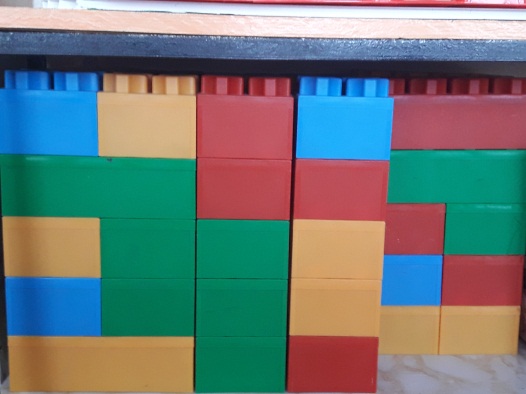 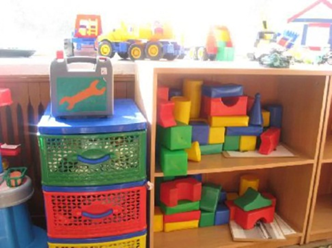 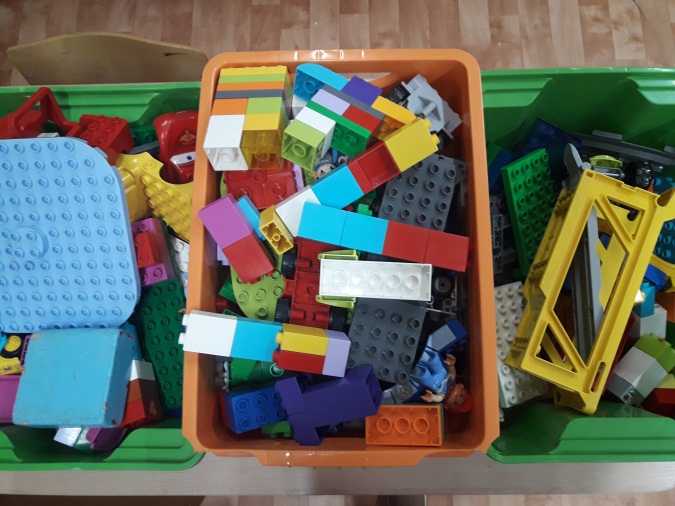    УГОЛОК «МЫ ИГРАЕМ»Сюжетно-ролевая игра «Салон красоты»:1. Накидки пелерины для кукол и детей;2. Набор парикмахера;3. Журналы причёсок.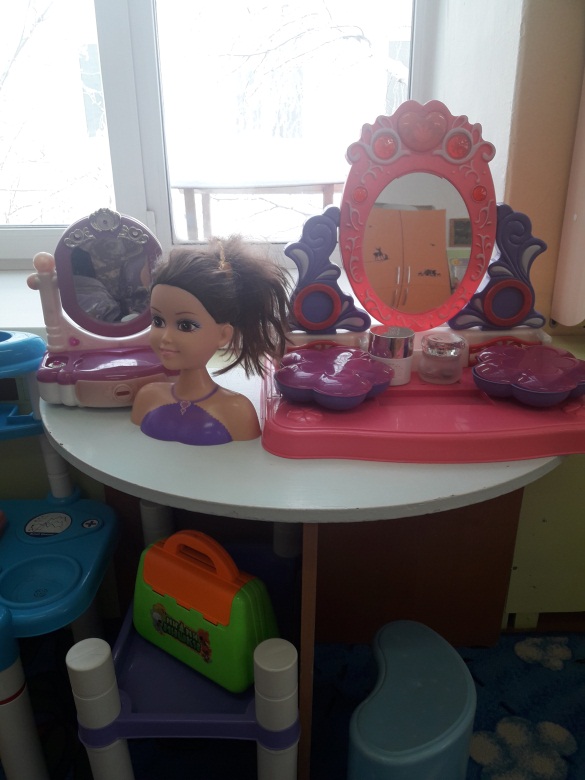 Сюжетно-ролевая игра «Магазин 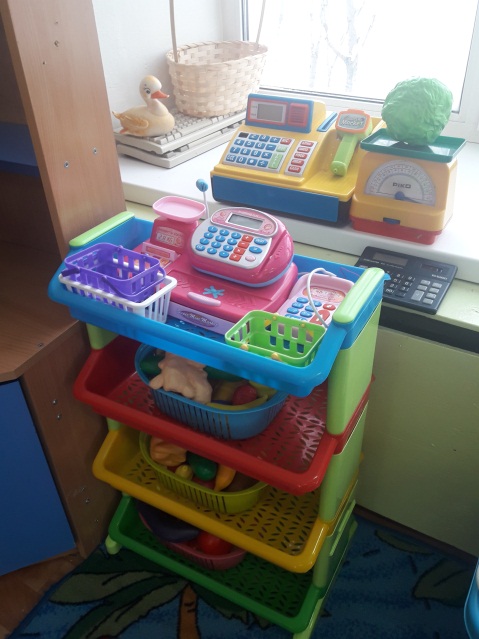 1. Касса, весы, калькулятор, счёты;2. Кондитерские изделия;3. Хлебобулочные изделия;4. Изделия бытовой химии;5. Корзины;6. Предметы-заместители;7. Овощи, фрукты.       Сюжетно-ролевая игра «Больница»:1. Медицинские халаты и шапочки;2. Набор доктора;3. Ростомер;5. Телефон;6. Баночки.«Аптека»:Вата, бинты, лекарства, градусники, мерные ложечки, пипетки, стаканчики, шпатели.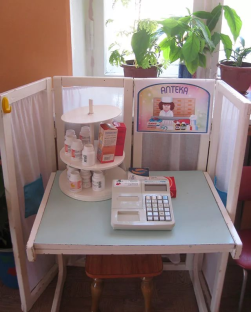 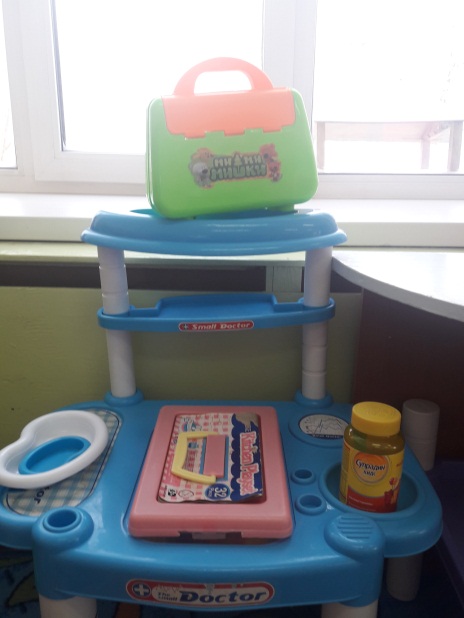     Сюжетно-ролевая игра «Семья»:1. Комплект кукольной мебели;2. Игрушечная посуда: кухонная, чайная, столовая;3. Куклы, одежда для кукол;4. Коляски; утюги5. Комплект пастельных принадлежностей для кукол; 7. Куклы разных размеров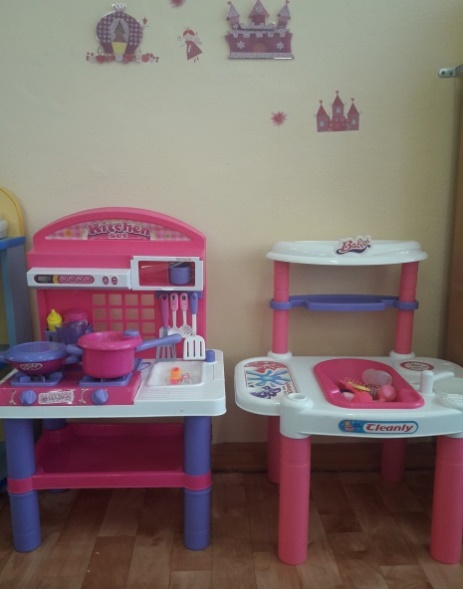 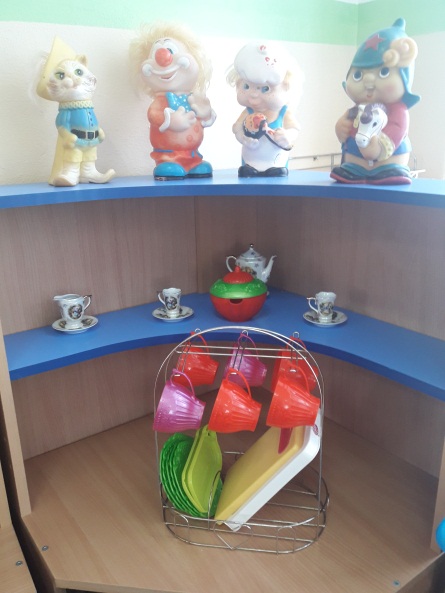 МУЗЫКАЛЬНЫЙ УГОЛОК1. Дудочки2. Бубен;3. Микрофон;4. Металлофон5. Дидактический материал «Музыкальные инструменты»;8. Атрибуты для ряженья: шляпы, бусы, сарафаны, юбки, косынки.В аудиозаписи: детские песенки, фрагменты детских музыкальных произведений, песенного фольклора, записи звуков природ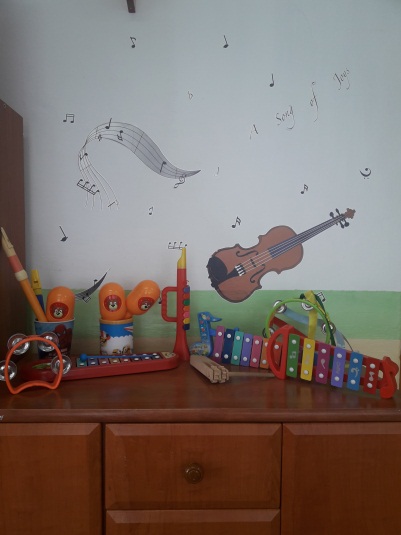      ТЕАТРАЛЬНЫЙ Уголок Предполагаемые цели: Развитие творческих способностей и коммуникативных навыков у воспитанников. Оборудование помещения:Пальчиковый театрШирма маленькая для настольного и кукольного театраНастольные театры по сказкам:- Гуси-лебеди, Заюшкина избушка, Старик-грибовик, Маша и медведь, Лисичка со скалочкой, Теремок, Репка, КолобокКубики с иллюстрациями сказок (5 разных комплектов)Дидактические игры:-двойняшки Маша и медведь, домино Принцесс, домино Маша и медведь (2 шт.), сочинялки, калейдоскоп, папы, мамы – дочки и сыночкиПазлы со сказками: Том и Джерри, мультфильмы, Ледниковый период (3 шт.), АлладинАтрибуты для ряженья: шляпы, бусы, сарафаны, юбки, косынки, костюмы Маски к сказкамДидактический материал: театр, цирк, игрушкаДополнительная методическая литература: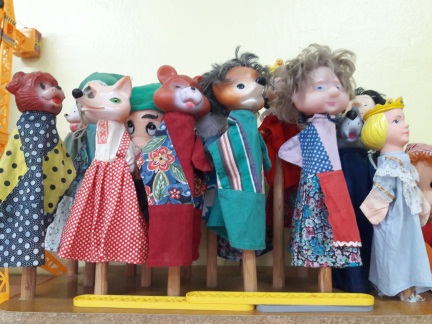 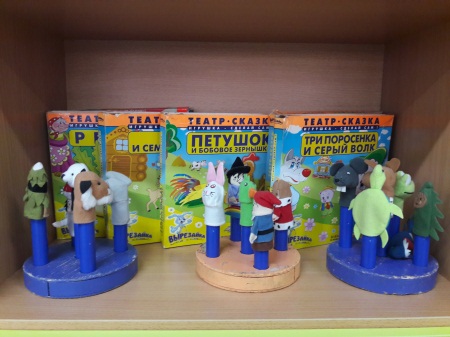 Уголок безопасного дорожного движения. Предполагаемые цели: систематизировать знания детей о дорожном движении и о соблюдении его правил, воспитывать культуру поведения на улице и в общественных местах.Оборудование помещения: Дорожные знакиДемонстрационные картинкиОбучающий плакат «Берегись автомобиля»Различные виды транспортаДидактический материал: транспорт, транспорт-2 Настольные и дидактические игры по ПДД:- пазлы забавные машинки-вкладыш транспорт- домино Тачки- лото-двойняшки тачки (2 шт.)-настольно-печатная игра тачки (2 шт.)-гонкиМакет светофора, рули, нагрудные знаки с эмблемами машин и дорожными знаками Сюжетно-ролевая игра «Шофёр»  Книги о ПДДДополнительная методическая литература:- Кобитина И.И. Дошкольникам о технике- Белая К.Ю. Формирование основ безопасности у дошкольников (3-7 лет)- Саулина Т.Ф. Знакомим дошкольников с правилами дорожного движения (3-7 лет)- Скоролупова О.А. Правила и безопасность дорожного движения- Скоролупова О.А. Транспорт: наземный, водный, воздушный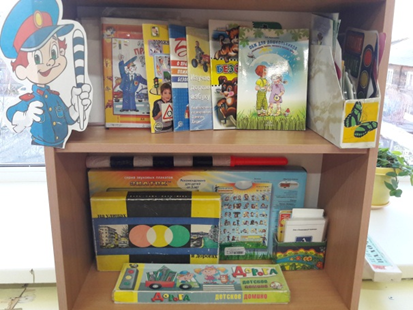 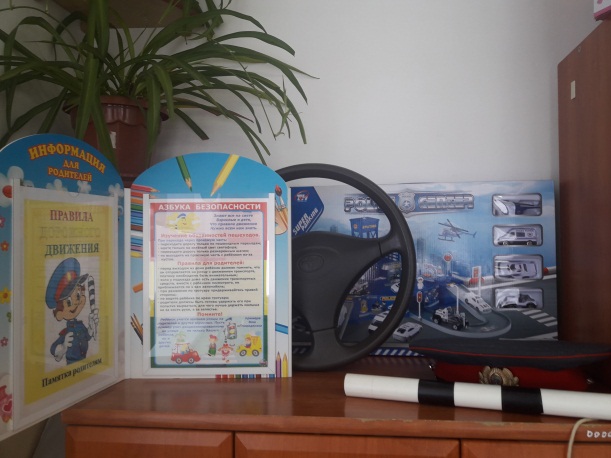 Нравственно-патриотический уголок. Предполагаемые цели: воспитание моральных и нравственных качеств ребенка. Формирование первичных представлений о малой Родине и Отечестве, представлений о социокультурных ценностях нашего народа, об отечественных традициях и праздниках. Оборудование помещения:Стенд с портретом президента В.В. Путина и символами государства;Альбом «Наша родина - Россия»;  ГлобусГосударственный флагДидактический материал: моя страна, армия, день Победы, я имею право, мама и 8-е мартаДидактические пособия «Русские народные промыслы», «Мой дом», «Расскажи про свой город»; Дидактические игры патриотической тематики:-наша Родина – Россия (игра-викторина)-флаги России- морской бой- солдатикиДемонстрационный материал: «Защитники Отечества», «9 мая – день победы», «Великая Отечественная война»; военный транспорт•	Стенд с портретом президента Республики Саха (Якутия) Айсеном  Николаевым и символами государства•	Герб, флаг Республики Саха (Якутия)•	Тематический альбом по быту коренных народов Севера;•	Кукла в национальном костюме;•	Комплекты открыток о Республике Саха (Якутия), о Якутске;•	Фотоальбом «Город, в котором я живу»;•	Книги о Якутии;•	Книга «Якутские сказки»•	Дидактический материал: наш город, Якутск.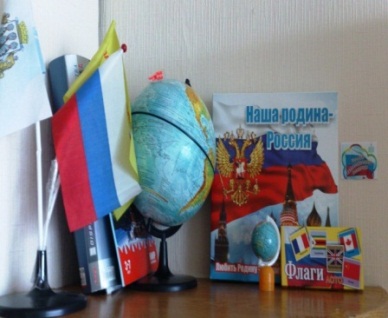 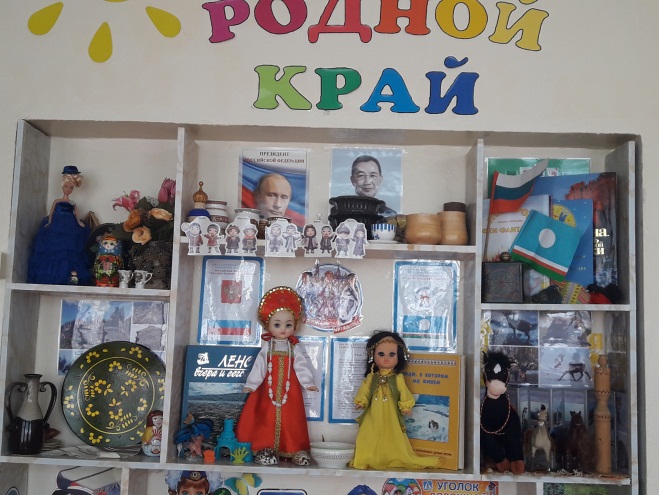 УЧЕБНО-МЕТОДИЧЕСКИЙ КОМПЛЕКС Предполагаемые цели: осуществление качественной подготовки педагога к рабочему дню.Оборудование помещения:шкаф для материалов к занятиям (2 шт.)шкаф для рабочих тетрадейшкаф для дидактических игр (1 шт.) картотека пальчиковой гимнастикикартотека загадок по темеДополнительная методическая литература:- Прошкина И.В., Малашенкова Е.А. Прогулка в детском саду. Организация и планирование- Теплюк С.Н. Занятия на прогулке с детьми 4-7 лет- Шорыгина Т.А. Беседы об этикете- Петрова В.И., Стульник Т.Д. Этические беседы с детьми 4-7 лет- Борисенко М.Г., Лукина Н.А. Посуда От 2 до 7 лет (дидактические игры)- Зырянова Л.Н., Лужбина Т.В. Занятия по развитию речи в детском образовательном учреждении- Курицына Э.М., Тараева Л.А. Игры на развитие речи- Журова Л.Е. Обучение грамоте в детском саду- Гомзяк О. С. Говорим правильно. Конспекты занятий по развитию связной речи в старшей и подготовительной к школе группе (3 части)- Ушакова О.С. Ознакомление дошкольников с литературой и развитие речи. Методическое пособие- Ушакова О.С. Придумай слово- Ушакова О.С. Развитие речи детей 5-7 лет- Гербова В. В. Развитие речи в детском саду: подготовительная  группа (6-7 лет)- Варенцова Н.С. Обучение дошкольников грамоте- Крупенчук О.И. Научите меня говорить правильно- Мирошниченко С. Хорошие манеры- Петерина С.В. Воспитание культуры поведения у детей дошкольного возрасте- Голицына Н.С. Комплекты комплексных тематических занятий в подгот. группе- Максаков А.И. Учите, играя (игры на развитие речи)- Васильева Л.А. Грамматика и лексика в стихотворениях детей 5-7 лет- Кирьянова Р. Игры со словами для развития речи Дидактические и настольные игры:- Веселая школа- пазлы мои первые буквы, слоги и слова- веселые ребусы- найди зверушку (читаем по слогам)- карты – азбука в стихах- лото азбука- фонетическое лото Звонкий – глухой- читаем и составляем слова- расшифруйте слова